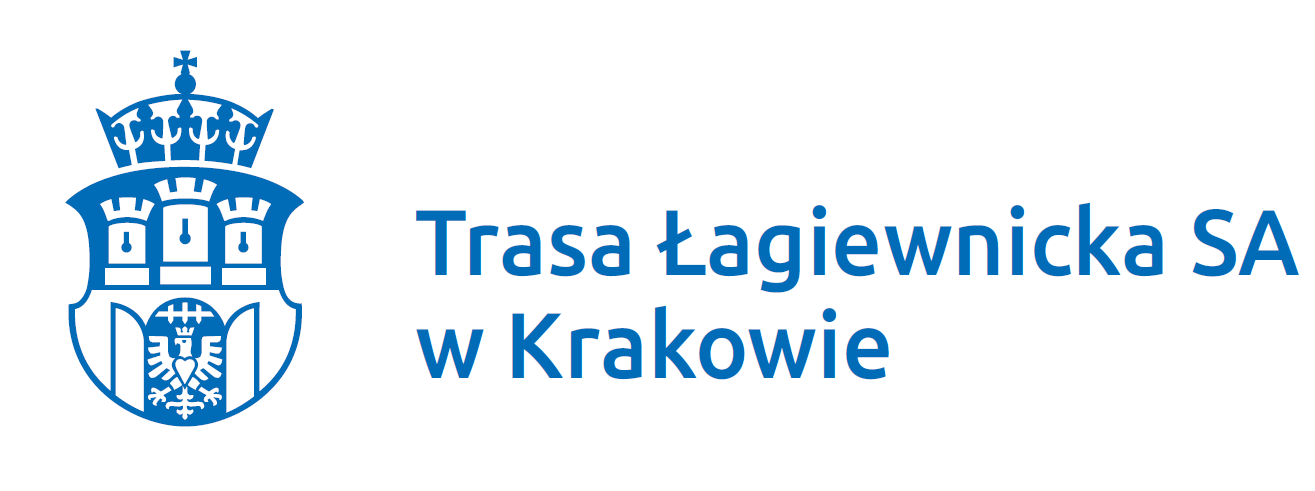 Załącznik nr 2 do SIWZ – Oświadczenie dot. spełnienia warunków udziału w postępowaniuZAMAWIAJĄCY:Trasa Łagiewnicka Spółka Akcyjna z siedzibą w Krakowie ul. Józefa Marcika 14C, 30-443 KrakówWYKONAWCA:……………………………………………… (pełna nazwa/firma, adres, w zależności od podmiotu: NIP/PESEL, KRS/CEiDG)reprezentowany przez:…………………………………………………(imię, nazwisko, stanowisko/podstawa do  reprezentacji)Oświadczenie Wykonawcy składane na podstawie art. 25a ust. 1 ustawy z dnia 29 stycznia 2004 r.  Prawo zamówień publicznych (dalej jako: ustawa Pzp), DOTYCZĄCE SPEŁNIANIA WARUNKÓW UDZIAŁU W POSTĘPOWANIU Na potrzeby postępowania o udzielenie zamówienia publicznego znak: PP.271.3.19.MS pn: Opracowanie założeń i wdrożenie kampanii informacyjno – promocyjnej dla projektu pn. „Budowa linii tramwajowej wzdłuż Trasy Łagiewnickiej”. Realizacja projektu jest współfinansowana przez Unię Europejską ze środków Funduszu Spójności w ramach Programu Operacyjnego Infrastruktura i Środowisko na lata 2014-2020 oświadczam co następuje:1. INFORMACJA DOTYCZĄCA WYKONAWCY:Oświadczam, że spełniam warunki udziału w postępowaniu określone przez zamawiającego w  SIWZ w Rozdziale V.…………….……. (miejscowość),  dnia ………….……. r. 							…………………………………………(podpis)2. INFORMACJA W ZWIĄZKU Z POLEGANIEM NA ZASOBACH INNYCH PODMIOTÓW: Oświadczam, że w celu wykazania spełniania warunków udziału w postępowaniu, określonych przez zamawiającego w SIWZ  w Rozdziale V polegam na zasobach następującego/ych podmiotu/ów: ………………………………………………………………………...……………………………………………………………………………………………………………….…………………………………….., w następującym zakresie: …………………………………………………………………………………………………………………………………………………………… (wskazać podmiot i określić odpowiedni zakres dla wskazanego podmiotu). …………….……. (miejscowość),dnia ………….……. r. 							…………………………………………(podpis)UWAGA! Proszę wypełnić pkt 2 jeżeli dotyczy!3. OŚWIADCZENIE DOTYCZĄCE PODANYCH INFORMACJI:Oświadczam, że wszystkie informacje podane w powyższych oświadczeniach są aktualne 
i zgodne z prawdą oraz zostały przedstawione z pełną świadomością konsekwencji wprowadzenia zamawiającego w błąd przy przedstawianiu informacji.…………….……. (miejscowość),dnia ………….……. r. 							…………………………………………(podpis)